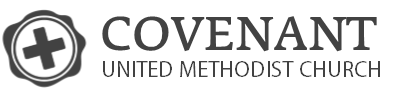 The Chosen				  			                                      Week of February 28“John”									                                    Dr. Hays McKay     John has some secret sauce(John 13:23) One of them, the disciple whom Jesus loved, was reclining next to him.(John 19:26) When Jesus saw his mother there, and the disciple whom he loved standing nearby, he said to her, “Woman, here is your son,”(John 21:7) Then the disciple whom Jesus loved said to Peter, “It is the Lord!” As soon as Simon Peter heard him say, “It is the Lord,” he wrapped his outer garment around him (for he had taken it off) and jumped into the water.John’s identity was found in JesusIt is so easy to let your identity leak through your words John 15:2 seasonGod doesn’t owe you anythingYou need to live loved(1 John 4:19) We love because he first loved us. John’s personality was challenged by Jesus(Mark 3:17) James son of Zebedee and his brother John (to them he gave the name Boanerges, which means “sons of thunder”),(Luke 9:51-54) As the time approached for him to be taken up to heaven, Jesus resolutely set out for Jerusalem. 52 And he sent messengers on ahead, who went into a Samaritan village to get things ready for him; 53 but the people there did not welcome him, because he was heading for Jerusalem. 54 When the disciples James and John saw this, they asked, “Lord, do you want us to call fire down from heaven to destroy them?”John’s personality was staying close to JesusWhen do you feel closest to Jesus?